GCSWe’re so pleased that you’re considering a role in the Government Communication Service. As a government communicator, not only are you directly contributing to your organisation's outcomes, but you are joining a profession of over 7,000 skilled colleagues, with a tailored curriculum, networks across the UK and disci- pline networks to share best practice.This page provides some top tips for nailing your application and interview.About GCSBefore writing your application or attending your interview, find out more about GCS and the department you are applying for:About GCS:Find out more about the profession and what it offers you.The GCS Strategy:Read about how we are developing the profession.The GCS Career Framework:Understand the career paths availableCV TipsYour CV is used to assess your experience for the role: use it as an opportunity to list your skills, experience and achievements. Tailor your CV to the job advert by highlighting how your experience matches the job requirements. It’s okay if your experience is not from the Civil Service; the important thing is that it demonstrates the ‘essential requirements’ listed in the job description.A good CV Structure:You will be asked to submit your CV form without information which could identify you, for example, name, age, school name, university name. This is to ensure the process is as fair as possible, as candidates are scored on merit alone.Personal Statement TipsThe personal statement (sometimes called a supporting statement) should be used as an opportunity to outline how you meet the criteria in the job description. Ask yourself, why are you a great candidate for this role? What excites you about the role? What examples of tasks do you have that demonstrate the skills outlined in the job advertisement?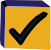 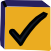 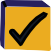 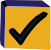 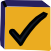 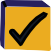 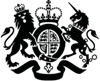 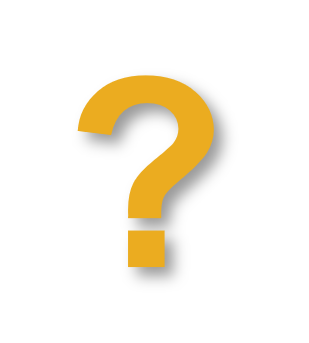 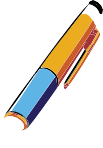 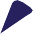 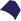 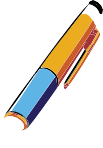 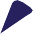 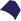 Behaviour Examples TipsIn a written application you may be asked to provide examples of work which demonstrate the Civil Service Success Profile Behaviours. Behaviours assess the actions and activities that people do which result in them doing the job well.Ask someone to read your application and provide you with feedback. Whilst you do not have to take onboard any suggestions they make, it will help to gauge whether the application is clear and easy to understand.Interview TipsInterviews are a great way to demonstrate what you could bring to the role. Studies show that organisations are more successful when the workforce is diverse, as different ways of thinking and experience bring new ideas to the table. The panel wants you to do well, and these tips will help you to do so.Think about the time of your interviewYou will have limited control over this as the vacancy owner will release interview slots via the Civil Service Jobs platform but from the options available try to choose a time when there will be no interruptions and when you know you will perform best.Tell your interviewer if you need a reasonable adjustmentGCS is committed to making sure everyone has the conditions they need to perform their best. Examples of adjustments might be:Regular breaks.Extra time and posting the interview questions in the chat.Receiving the questions before the interview.Panel cameras off unless asking a question.Prepare examplesPrepare examples of work you have done which demonstrate the essential criteria of the role and the Behaviours which will be tested. Practise these aloud; examples often sound different to how they are written.Think of questions for the panelRemember that interviews are two way. Think of questions for the panel that you genuinely want answers to. It shows your sincere interest but also allows you to make the best decision on whether you want the role.Presentation TipsYou may be asked to give a presentation. A presentation is often used to assess communication skills, as well as the ability to structure and present an idea clearly. This is an important skill for communicators.You will be told the subject of the presentation either in advance or on the day (with limited time to prepare). The email inviting you to the interview will give details of the format the presentation will take, the time allowed for the exercise and whether pres- entation slides are expected. Some top tips from previous candidates are:Breathe and speak slowly. When we’re nervous, we tend to rush.Behaviour QuestionsThe job advert will list the Behaviours being tested. A behaviour question could:Ask you to give an example of a piece of work you have done to demonstrate the behaviour.Give you a scenario and ask you how you would approach the situation.Strength QuestionsStrengths are the things that we do regularly, do well and that motivate us. Strengths questions look at whether your strengths match what the role will require you to do.At the end and afterIt normally takes a few days to a week for interviews to be completed and results released. You will get an email with the outcome of the interview, and feedback from the panel.If successful a provisional offer will be made, this is subject to pre-employment and vetting checks. To find out more about these and the level required refer back to the advert. Vetting can take a number of months to complete, the vacancy owner will keep in touch with you on a regular basis with updates.Good luck and we look forward to working with you in GCS!Work experience:Role, time period, key responsibilities.Relevant qualifications:For example, accreditation from the Chartered Institute for Public Relations (CIPR).Transferable skills:What skills have you gained which would make you a great comms professional (for example, customer service, clear communication and ability to understand different customer needs).Look at the success profile behaviours at the level you are applying for. Try to make sure you are covering the behaviour’s description in your answer. For example, for a communicating and influencing example, how do you consider the best communication channel to use for an audience? How do you listen to and value different ideas, views and ways of working?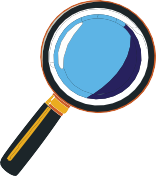 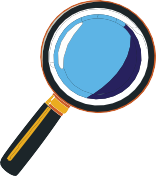 Look at the success profile behaviours at the level you are applying for. Try to make sure you are covering the behaviour’s description in your answer. For example, for a communicating and influencing example, how do you consider the best communication channel to use for an audience? How do you listen to and value different ideas, views and ways of working?Look at the success profile behaviours at the level you are applying for. Try to make sure you are covering the behaviour’s description in your answer. For example, for a communicating and influencing example, how do you consider the best communication channel to use for an audience? How do you listen to and value different ideas, views and ways of working?Look at the success profile behaviours at the level you are applying for. Try to make sure you are covering the behaviour’s description in your answer. For example, for a communicating and influencing example, how do you consider the best communication channel to use for an audience? How do you listen to and value different ideas, views and ways of working?Structure your example in the STAR framework: Situation, Task, Action, Result.Structure your example in the STAR framework: Situation, Task, Action, Result.Structure your example in the STAR framework: Situation, Task, Action, Result.Structure your example in the STAR framework: Situation, Task, Action, Result.Constantly ask yourself, ‘so what’? When describing what you did, so what: why did you do that; what was the impact; why was it an important thing to do? Write in plain English avoiding jargon and acronymsRemember to link results to the situation you have outlined,Remember to link results to the situation you have outlined,Remember to link results to the situation you have outlined,Remember to link results to the situation you have outlined,for example, if you started with low numbers or percentages,show what this grows to.for example, if you started with low numbers or percentages,show what this grows to.Utilise the full word count (usually 250 words per behaviour). If you need to edit down to fit the specified number ensure that the essence, decision making and impact isn’t lost.Utilise the full word count (usually 250 words per behaviour). If you need to edit down to fit the specified number ensure that the essence, decision making and impact isn’t lost.Utilise the full word count (usually 250 words per behaviour). If you need to edit down to fit the specified number ensure that the essence, decision making and impact isn’t lost.Utilise the full word count (usually 250 words per behaviour). If you need to edit down to fit the specified number ensure that the essence, decision making and impact isn’t lost.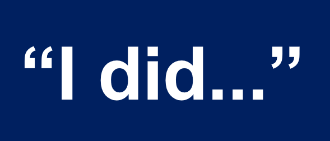 Be direct and avoid passive language, e.g. ‘I delivered’ rather than ‘I have experience of delivering’. This will make your application more impactful and help with word count.You can ask the panel to repeat or rephrase the question.You can ask the panel to repeat or rephrase the question.Write the questions down and take a moment to think about your answer.Write the questions down and take a moment to think about your answer.Answer the question the panel asks, not the one you wanted to hear.Structure your answer in the STAR framework: Situation, Task, Action, Result. BUT don’t read from a script! The panel will pick this up straight away.Structure your answer in the STAR framework: Situation, Task, Action, Result. BUT don’t read from a script! The panel will pick this up straight away.Remember the ‘so what’: what was the result? What impact did your work have?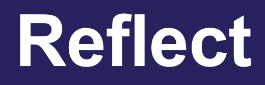 Explain any lessons learnt and what you would do differently next time. This demonstrates how you continuously reflect, learn and improve.